Heathlands Primary Academy Curriculum Map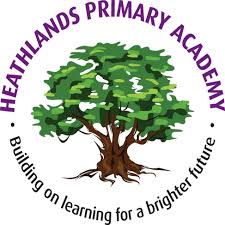 Year 6 (Summer 2)EnglishOver the course of this academic year the children will be working towards the following objectives.MathsOver the course of this half term the children will be working towards the following objectives.Readingread age-appropriate books with confidence and fluency (including whole novels) read aloud with intonation that shows understanding work out the meaning of words from the context explain and discuss their understanding of what they have read maintaining a focus on the topic and using notes where necessary, and justify this with evidencedraw on inferences such as characters’ feelings, thoughts and motives from their actions and justify these with evidencepredict what might happen from details stated and implied locate and retrieve information from non-fiction and draw on a variety of sources in order to research a topic, record and present this informationdistinguish between statements of fact and opinionunderstand how organisational structures are used to contribute to meaning and how this impacts on the readersummarise main ideas, identifying key details and using quotations for illustration identify and discuss themes and conventions appreciate shades of meaningevaluate how authors use language, including figurative language, considering the impact on the reader make comparisons within and across booksexpress views about books and explain and justify personal opinionscourteously challenge views of others that may differ from their ownbe critical of what we have read, and what writers have to sayWritingwrite effectively for a range of purposes and audiences, selecting language that shows good awareness of the reader (e.g. the use of the first person in a diary; direct address in instructions and persuasive writing) in narratives, describe settings, characters and atmosphere integrate dialogue in narratives to convey character and advance the action select vocabulary and grammatical structures that reflect what the writing requires, doing this mostly appropriately (e.g. using contracted forms in dialogues in narrative; using passive verbs to affect how information is presented; using modal verbs to suggest degrees of possibility) use a range of devices to build cohesion (e.g. conjunctions, adverbials of time and place, pronouns, synonyms) within and across paragraphsuse verb tenses consistently and correctly throughout their writing use the range of punctuation taught at key stage 2 mostly correctly (e.g. inverted commas and other punctuation to indicate direct speech) spell correctly most words from the year 5 / year 6 spelling list, and use a dictionary to check the spelling of uncommon or more ambitious vocabulary maintain legibility in joined handwriting when writing at speed. Solve problems involving the calculation and conversion of units of measure (including money and time), using decimal notation up to three decimal places where appropriate. Use, read, write and convert between standard units, converting measurements of mass and volume from a smaller unit of measure to a larger unit, and vice versa, using decimal notation to up to three decimal places. Calculate, estimate and compare volume of cubes and cuboids using standard units, including cubic centimetres  (cm3) and cubic metres (m3) and extending to other units (for example, mm3 and km3).Perform mental calculations, including with mixed operations and large numbers and decimals. Add and subtract whole numbers and decimals using formal written methods (columnar addition and subtraction). Choose an appropriate strategy to solve a calculation based upon the numbers involved (recall a known fact, calculate mentally, use a jotting, written method). Select a mental strategy appropriate for the numbers involved in the calculation.Solve addition and subtraction multi-step problems in contexts, deciding which operations and methods to use and why. Solve problems involving addition, subtraction, multiplication and division. Use their knowledge of the order of operations to carry out calculations involving the four operations.Multiply multi-digit numbers up to 4 digits by a two-digit whole number using the formal written method of long multiplication. Divide numbers up to 4 digits by a two-digit whole number using the formal written method of long division, and interpret remainders as whole number remainders, fractions, or by rounding, as appropriate for the context. Divide numbers up to 4 digits by a two-digit number using the formal written method of short division where appropriate, interpreting remainders according to the context. Use estimation and inverse to check answers to calculations and determine, in the context of a problem, an appropriate degree of accuracy.Use common factors to simplify fractions; use common multiples to express fractions in the same denomination.Compare and order fractions, including fractions >1 (including on a number line). Add and subtract fractions with different denominators and mixed numbers, using the concept of equivalent fractions. Multiply simple pairs of proper fractions, writing the answer in its simplest form (using diagram) (e.g.     x  =  ).Divide proper fractions by whole numbers (using diagram) (e.g.
     ÷ 2 =  ).Count forwards or backwards in steps of integers, decimals or powers of 10 for any number. Order and compare numbers including integers, decimals and negative numbers. Calculate differences in temperature, including those that involve a positive and negative temperature.Find 0.001, 0.01, 0.1, 1, 10 and powers of 10 more or less than a given number. Round decimals with three places to the nearest whole number or one or two decimal places. Describe and extend number sequences including those with multiplication and division steps, inconsistent steps, alternating steps and those where the step size is a decimal.Draw 2-D shapes using given dimensions and angles. Recognise, describe and build simple 3-D shapes, including making nets. Compare and classify geometric shapes based on their properties and sizes and find unknown angles in any triangles, quadrilaterals, and regular polygons. Continue to complete and interpret information in a variety of sorting diagrams (including those used to sort properties of numbers and shapes).Illustrate and name parts of circles, including radius, diameter and circumference and know that the diameter is twice the radius.  Recognise angles where they meet at a point, are on a straight line, or are vertically opposite, and find missing angles.